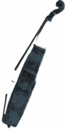 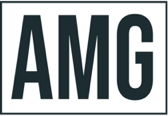 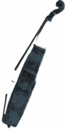 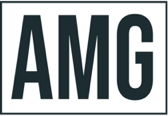 ORPHEUS CHAMBER ORCHESTRAOrpheus Chamber Orchestra is a radical experiment in musical democracy, proving for fifty years what happens when exceptional artists gather with total trust in each other and faith in the creative process. Orpheus began in 1972 when cellist Julian Fifer assembled a group of New York freelancers in their early twenties to play orchestral repertoire as if it were chamber music. In that age of co-ops and communes, the idealistic Orpheans snubbed the “corporate” path of symphony orchestras and learned how to play, plan and promote concerts as a true collective, with leadership roles rotating from the very first performance. It’s one thing for the four players of a string quartet to lean in to the group sound and react spontaneously, but with 20 or 30 musicians together, the complexities and payoffs get magnified exponentially. Within its first decade, Orpheus made Carnegie Hall its home and became a global sensation through its tours of Europe and Asia. Its catalog of recordings for Deutsche Grammophon, Nonesuch and other labels grew to include more that 70 albums that still stand as benchmarks of the chamber orchestra repertoire, including Haydn symphonies, Mozart concertos, and twentieth-century gems by Stravinsky, Schoenberg, Ravel, and Bartók. The sound of Orpheus is defined by its relationships, and guest artists have always been crucial partners in the process. Orpheus brings the best out of its collaborators, and those bonds deepen over time, as heard in the long arc of music-making with soloists such as Richard Goode and Branford Marsalis, and in the commitment to welcoming next-generation artists including Nobuyuki Tsujii and Tine Thing Helseth. Breaking down the barriers of classical repertoire, partnerships with Brad Mehldau, Wayne Shorter, Ravi Shankar, and many others from the sphere of jazz and beyond have redefined what a chamber orchestra can do. Relationships with composers and dozens of commissions have been another crucial way that Orpheus stretches itself, including a role for Jessie Montgomery as the orchestra’s first ever Artistic Partner. Having proven the power of direct communication and open-mindedness within the ensemble, the only relationship Orpheus has never had any use for is one with a conductor.At home in New York and in the many concert halls it visits in the U.S. and beyond, Orpheus begins its next fifty years with a renewed commitment to enriching and reflecting the surrounding community. It will continue its groundbreaking work with those living with Alzheimer’s Disease through Orpheus Reflections, and the Orpheus Academy as well as the Orpheus Leadership Institute spread the positive lessons of trust and democracy to young musicians and those in positions of power. Each year, Access Orpheus reaches nearly 2000 public school students in all five boroughs of New York City, bringing music into their communities and welcoming them to Carnegie Hall. Always evolving as artists and leaders, the Orpheus musicians carry this communal legacy forward, counting on their shared artistry and mutual respect to make music and effect change.2023/2024Please do not make any changes, omissions or additions, unless authorized by artist management.